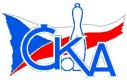 13.11.2016Souhrnné výsledky 10.kola:KK Sokol Litenčice	-  SK STAK Domanín	6:2	2484-2380	(9:3)	11.11.TJ Lokomotiva Valtice B	-  SK Baník Ratíškovice B	4:4	2570-2579	(7:5)	11.11.SK Kuželky Dubňany C	-  SK Podlužan Prušánky C	6:2	2464-2363	(8,5:3,5)	13.11.SK Podlužan Prušánky B	-  KC Hodonín	5:3	2644-2602	(6:6)	11.11.KK Vyškov B	-  TJ Sokol Vážany	7:1	2740-2648	(7,5:4,5)	12.11.Tabulka:	1.	KK Vyškov B	10	7	0	3	50,0:30,0	64,5:55,5	2557	14	2.	SK Kuželky Dubňany C	10	7	0	3	48,0:32,0	60,5:59,5	2485	14	3.	TJ Sokol Vážany 	10	7	0	3	46,0:34,0	74,5:45,5	2571	14	4.	SK Podlužan Prušánky B	10	6	0	4	46,0:34,0	68,0:52,0	2500	12	5.	KK Sokol Litenčice 	10	6	0	4	41,0:39,0	55,5:64,5	2427	12	6.	KC Hodonín 	9	5	0	4	40,0:32,0	63,0:45,0	2572	10	7.	SK Baník Ratíškovice B	10	4	1	5	35,0:45,0	53,0:67,0	2532	9	8.	SK Podlužan Prušánky C	10	3	1	6	36,0:44,0	55,0:65,0	2460	7	9.	TJ Lokomotiva Valtice B	10	1	2	7	25,0:55,0	45,5:74,5	2434	4	10.	SK STAK Domanín 	9	1	0	8	25,0:47,0	48,5:59,5	2449	2	KK Vyškov B	2740	7:1	2648	TJ Sokol Vážany			(7,5:4,5)	VEJMOLA Tomáš	467	2:0	435	KROUPA Radim	MICHÁLEK Josef	450	1:1	449	ŽELEZNÝ Miloslav	POLEDNÍK Miroslav	468	1:1	443	SEDLÁČEK Petr	KREJČÍ Miloslav	453	1:1	440	ZAHRADNÍK Dušan	SVAČINA Milan	457	0,5:1,5	460	MALÝ Petr	LÁNÍK Břetislav	445	2:0	421	KAMENIŠŤÁK Josefrozhodčí: Břetislav Láníkdiváků: 12, utkání trvalo: 2:2511. kolo18.11.16	pá	17:00	SK STAK Domanín - SK Podlužan Prušánky C18.11.16	pá	17:30	SK Podlužan Prušánky B - SK Kuželky Dubňany C19.11.16	so	16:45	KK Vyškov B - TJ Lokomotiva Valtice B20.11.16	ne	09:00	TJ Sokol Vážany - KK Sokol Litenčice20.11.16	ne	10:15	KC Hodonín - SK Baník Ratíškovice B